BY E-MAILJanuary 10, 2019Mr. Graig PettitVice President & General managerERTH Power Corporationoeb@eriethamespower.com Mr. Larry McCabePresidentWest Coast Huron Energy Inc.lmccabe@goderich.ca  Mr. Tyler MooreLegal Counseltyler.moore@erthcorp.com 	Dear Mr. Pettit:Re:  	Licence Amendment, Cancellation and Transfer of Rate Order		OEB File Number: EB-2018-0082	On December 20, 2018, the OEB issued a Decision and Order approving the amalgamation of ERTH Power Corporation (ERTH) and West Coast Huron Energy Inc. (West Coast). In its decision, the OEB stated that upon receiving notification of the completion of the transaction, the OEB would:Amend the electricity distribution licence of ERTH to include the service area formerly served by West Coast;Cancel the electricity distribution licence of West Coast; andTransfer the rate order of West Coast to ERTH.On January 9, 2019, ERTH notified the OEB that the amalgamation transaction was completed on January 8, 2019.Pursuant to the decision, the rate order of West Coast dated March 22, 2018 is transferred to ERTH.Please find enclosed the amended licence (ED-2002-0516) for ERTH, effective January 10, 2019.  The electricity distribution licence of West Coast (ED-2002-0510) is cancelled, effective January 10, 2019.Yours truly,Original Signed ByJohn PickernellManager, Applications Administration Energy Board	27th. FloorTelephone: 416- 481-1967Facsimile:   416- 440-7656Toll free:   1-888-632-6273Commission de l’énergiede l’OntarioC.P. 231927e étage 2300, rue YongeToronto ON M4P 1E4Téléphone:   416- 481-1967Télécopieur: 416- 440-7656Numéro sans frais: 1-888-632-6273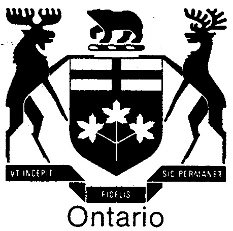 